Meeting Invitees: Nutrition DirectorsAgenda:Time:Topic:DiscussionFollow-up Items:3:00 pmWelcome Thank you for joining the call today, and Happy Early May Day!Access the recording atNutrition Library Title: Peer Sharing Call Lori's RegionUpdate Updates  2021 Satisfaction Surveys due December 31 Assessment Forms with Poverty Level updates on assessments- Find updated assessments under Carrie Kroetz's email signature at the link:   Online Webinars Feeding Wisconsin – please assist in handing out Flyers, GWAAR will be sending out an email with a  poll for addresses and amount of flyers needed.If you are re-opening sites, we need you to fill out : GWAAR Reopening Form Present on the callLori Fernandez, Kassy Heard, John Schnabel, Sara Koenig, Loretta Mencheski, Ashley Jahn, Heidi Russell, Heather Beach, Ameila Ciesielski, Kristi Cooley, Kimberly Gould, Kim Loose, Kristy Malone, Wendy Hutterer, Kathy Mulhern, Shari Bunnell, Dawn Peterson, Tammy QueenGWAAR UpdatesAt this date, we have ten counties/Tribes with a date for re-opening in April, May, June, and September.Peer suggestions Re-opening PlanningShari: How many counties have already announced a dining site re-opening date - even if it is not in the next month or two?      Lori: ten have filled out and have plans to open.     Dawn in Chat: Are the ten open already?     Lori: No. Heidi CommentsHeidi Russel will go over the steps she took in getting ready to re-open.All are back to work, for about a month., a suggestion that she open the meal sites.She met with Public Health and was assigned a nurse to work with on opening sites.She helped to develop a checklist of wellness.Heidi contacted landlords of the buildings that the meal sites are being leased through. Two buildings said no until July 1st. Three other sites were slated to start May 24thUtilizing Sara Koenig's document and Heidi shared with the PH Nurse as well as the two meal site Directors. They came up with the list of "what if's."There is a board meeting May 20th to discuss approval in opening. We are doing a soft opening. We are requiring reservations and they will have a waiting list so participants can rotate, and everyone gets a chance to participate.We feel we will be able to accommodate with proper separation. We are not allowed to REQUIRE masks. We will have laminated signs and arrows for flow of people, handwashing, and cleaning.One thing that we will do is pre-packaged foods in the dining room. We will use HDM trays and deliver the food to the tables, we hope this will help with the low number of volunteers. Participants that will not maintain the precautions will be referred to the Aging Director. Shawano will be more difficult in the size of participation. Will be allowing some guests that are used to spending a lot of time together but are not living in the same home.We are facilitating bingo. Bingo cards will be printed off. They will be required to bring their markers. We will be working on some prizes. We have been doing BINGO throughout the pandemic with HDMs.    Val: can you explain the bingo?     Heidi: they got separate handouts from the Eat Well Live Well. Naomi the intern at GWAAR made the Bingo cards. The driver gives them the BINGO pieces to match to their bingo card instead of numbers.They are not on the GWAAR website but there is a link out there.      Kristi: How much staff time is spent on the BINGO per week?     Heidi: Not much time.  Heidi prints off up the pieces, meal site managers and Cookies are great prizes.Public Health has been with Heidi throughout the entire process. Letters are being sent to HDM about the site opening.Tammy: What are you going to do when elders want to sit together? "It’s their rights!”     Heidi: I will sit down with them, and discuss it with them. I did the same with all the drivers and explained that although it is not a requirement to wear a mask in their county that it is something that we want to have happen in our community. Kristi in chat: Will you be using disposable silver wear?     Heidi: We will be using washable, wrapped silverware.Tammy: Can you share your plan?     Heidi: Yes, it is not finalized, but yes. Tammy we will be resuming home delivered meals. We lost participants when we could not serve hot meals daily.Lori: Do you know what is your vaccination rate is?Heidi: Really low on vaccination rate. Sent out flyers and letters about vaccinations.Lori: In the ServSafe videos it discusses de-escalation techniques such as letting the guests know in advance that there will be new rules. Also, sitting down one-on-one and listening.     Tammy: How are you letting them know?     Heidi: We are sending out letters in the newsletters on the guides. Call them and let them know what the expectations are.       Tammy: If you can share that letter, that would be helpful. Dawn in Chat: If there is a positive case, do you plan on closing right away?     Heidi: No. I plan on working with Public Health taking positive cases one at a time.Kristi in chat: Did you wrap silver wear prior to Covid?     Heidi: No. Kristi: for HDM can you ask if which programs are still doing contact-less HDM delivery?       Val Ladwig, Waushara: Waushara Co is still doing contact-less HDM delivery.        Kim: Manitowoc and Kewaunee counties are still doing contact less delivery.         Dawn: Winnebago county is still doing contact-less home delivery.Kristi in Chat: Are the drivers paid or volunteers?       Heidi: they are staff. Paid through the county.       Val: Waushara has paid drivers.          Wendy in Chat: Hi, what funding is used to pay the drivers... County Levy or C2 dollars?                Heidi: Some of the C2 but other funding as well.Heidi: Does anyone do any web-based magazines for activities? Creative Forecasting is closing.     Val: Activities Connection is possible    Kathy in Chat: Try engAGED - The National Resource Center for Engaging Older Adults.... "Calendar of Social Engagement Opportunities for Older Adults.  www.engagingolderadults.org/our-mission Lori: How much time is planned between the soft opening and the public opening?       Heidi: We will advertise publicly in mid- June. Site signs.Lori: Shared her screen with the signs. Is that something people would want? Please email Lori if you did not receive already.Sara QuestionsSara CommentsSara:If there are things that would be helpful and you need, please let me know. There are dining centers that are taking into consideration moving or changing dining locations or revitalizing dining centers. We are going to put together some technical assistance documents about opening meal sites at restaurant. There are two counties that are doing a phased approach to re-opening. They are opening one site week one and another site week two.Kristi: maybe that (restaurant dining sites) could be part of the WAND conference agenda.GWAAR: There is going to be a separate call for planning a restaurant model. Wendy: Will there be a deadline that sites must be re-opened at some point?         Sara: No. Not in the near future. Not in 2021 for sure. Kristi in Chat: can a grab and go option still be an option after congregate re-opens?       Sara: Yes, but it has to be done using C2 funds for carry-outKristi: I want to have Sara clarify, so a program could offer grab and go, HDM and congregate. Grab and go would need to come out of what funds?       Sara: Yes, you can offer all three at the same time. I think it’s a good idea to offer. The carry-out needs to be funded by C2 (HDM funding). Shari Bunnell in chat: A little off the current subject, but are others willing to share a range of how much other ADRC's are paying their vendors per meal for bulk food?        Tammy: Forest is paying $6.00 per mealTammy: Is there any SafeServ courses being offered?       Heidi: Just took it online for $179.00       Tammy: self-paced?       Heidi: yes, it’s taking a long time to get through. There is a deadline when it needs to be completed. The college will proctor the exam.         Kali in Chat: I thought the online class was fine. If you have any questions about it, let me know.       Kali.Erickson@outagamie.org WAND WAND Virtual Conference June 2 ND 1:30-4:30Lori: We have a great keynote, Alonzo Kelly www.alonzokelly.com          If you have suggestions for round table please email Lori,  lori.fernandez@gwaar.com Kristi: is this WAND meeting also for DSM staff or just the program directors? Other Peer Sharing/Meetings4/28/21 at 2 pm Nutrition Peer Sharing Call (Pam’s Region)TBD  Nutrition Peer Sharing Call (Jean’s Region)TempsWe need to make sure the temperatures are continued to be taken on both hot and cold temperatures.Closing Thank you from us all for so much hard work and dedication.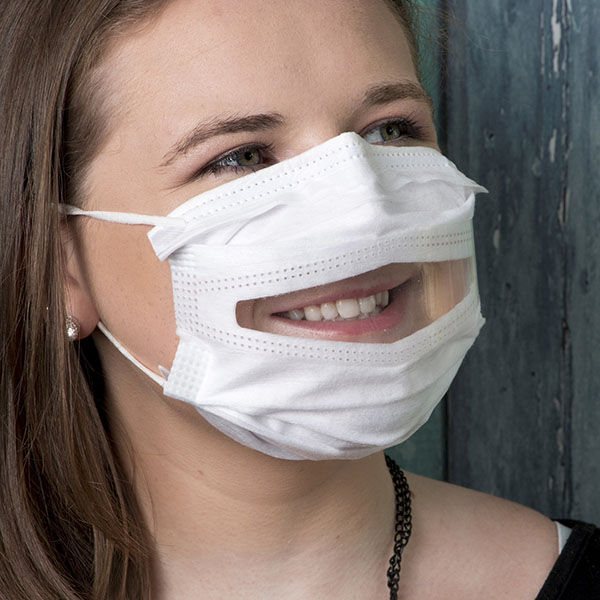 